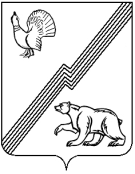 АДМИНИСТРАЦИЯ ГОРОДА ЮГОРСКАХанты-Мансийского автономного округа – Югры ПОСТАНОВЛЕНИЕот  22 мая 2018 года  									         № 1395О внесении изменения в постановление администрации города Югорска от 22.06.2016 № 1474 «Об утверждении Правил внутреннеготрудового распорядка для работниковадминистрации города Югорска»В целях уточнения сроков выплаты заработной платы работникам администрации города Югорска:1. Внести в приложение к постановлению администрации города Югорска от 22.06.2016 № 1474 «Об утверждении Правил внутреннего трудового распорядка для работников администрации города Югорска» (с изменениями от 18.08.2016 № 2040, от 03.10.2016 № 2369,от 27.10.2016 № 2635, от 27.04.2017 № 937, от 19.06.2017 № 1468, от 18.10.2017 № 2553,                от 08.05.2018 № 1258) изменение, заменив в абзаце шестом пункта 7.1 раздела VII слова                  «30 числа месяца, следующего за расчетным месяцем» словами «30 числа текущего месяца».2. Опубликовать постановление в официальном  печатном издании города Югорска                и разместить на официальном сайте органов местного города Югорска.3. Настоящее постановление вступает в силу после его официального опубликования              и распространяется на правоотношения, возникшие с 15.05.2018.Глава города Югорска                                                                                                    Р.З. Салахов